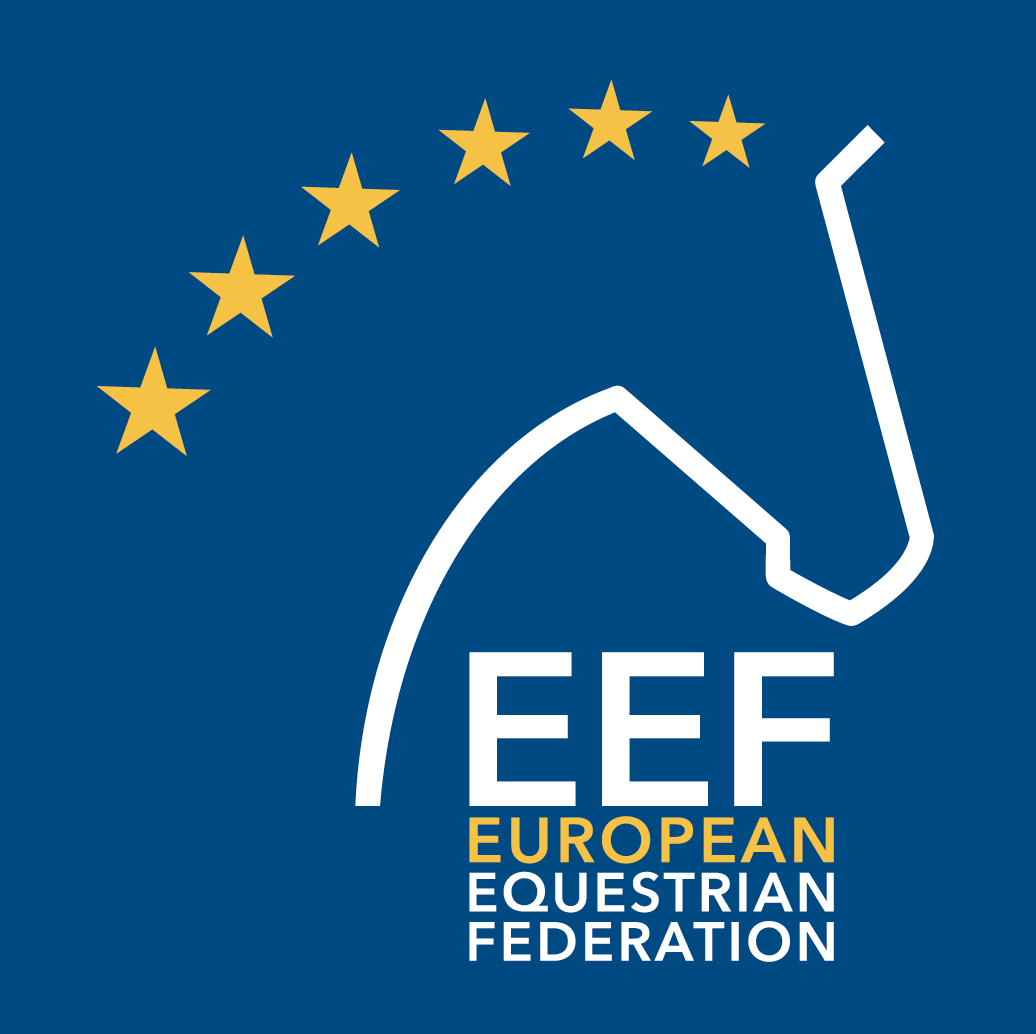 European Equestrian FederationATTENDANCE FORM2022 EEF GENERAL ASSEMBLY12 September 2022 in Warsaw (POL) Name of organization (NF / stakeholder) 		Name of delegate 					Name of accompanying person (if applicable) 	Please indicate whether you will be attending the following social events connected with the 2022 EEF General Assembly 	 Longines EEF Series Final Guided tour to visit Warsaw Old Town and The Royal Castle Gala dinner hosted by the POL NFIf you wish to make a room reservation at the Hotel Warszawa, kindly provide the following information:Number of rooms			 		Type of room(s) (Single/Junior Suite/Suite)		Dates (from / to)					Name(s) of guest(s)					 Kindly return the completed attendance form to carina.mayer@euroequestrian.eu by 19 August 2022.